Podpis ubytovatele:  ………………………………Datum podání: …………………………………….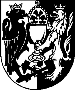 
MĚSTSKÝ ÚŘAD KUTNÁ HORA
Havlíčkovo nám. 552, 284 01 Kutná Hora, IČ: 00236195
odbor ekonomický - odd. daní a poplatků
tel.:327 710 140, 327 710 111*, fax: 327 710 106
e-mail: ekonom@kutnahora.cz, www.mu.kutnahora.czPřiznání k placení místního poplatku z ubytovací kapacity za čtvrtletí…………..roku………Přiznání k placení místního poplatku z ubytovací kapacity za čtvrtletí…………..roku………Přiznání k placení místního poplatku z ubytovací kapacity za čtvrtletí…………..roku………Přiznání k placení místního poplatku z ubytovací kapacity za čtvrtletí…………..roku………Přiznání k placení místního poplatku z ubytovací kapacity za čtvrtletí…………..roku………Ubytovatel:Ubytovatel:Ubytovatel:Ubytovatel:Ubytovatel:1. měsíc ve čtvrtletí2. měsíc ve čtvrtletí3.měsíc ve čtvrtletíČtvrtletí celkemPlacené lůžkodny celkemSazba poplatku 2,- KčPlacené lůžkodny celkemSazba poplatku 6,- KčVypočtený poplatek v KčZaplaceno  dne …………………platba označena variabilním symbolem……………………              Zaplaceno  dne …………………platba označena variabilním symbolem……………………              Zaplaceno  dne …………………platba označena variabilním symbolem……………………              Zaplaceno  dne …………………platba označena variabilním symbolem……………………              Zaplaceno  dne …………………platba označena variabilním symbolem……………………              